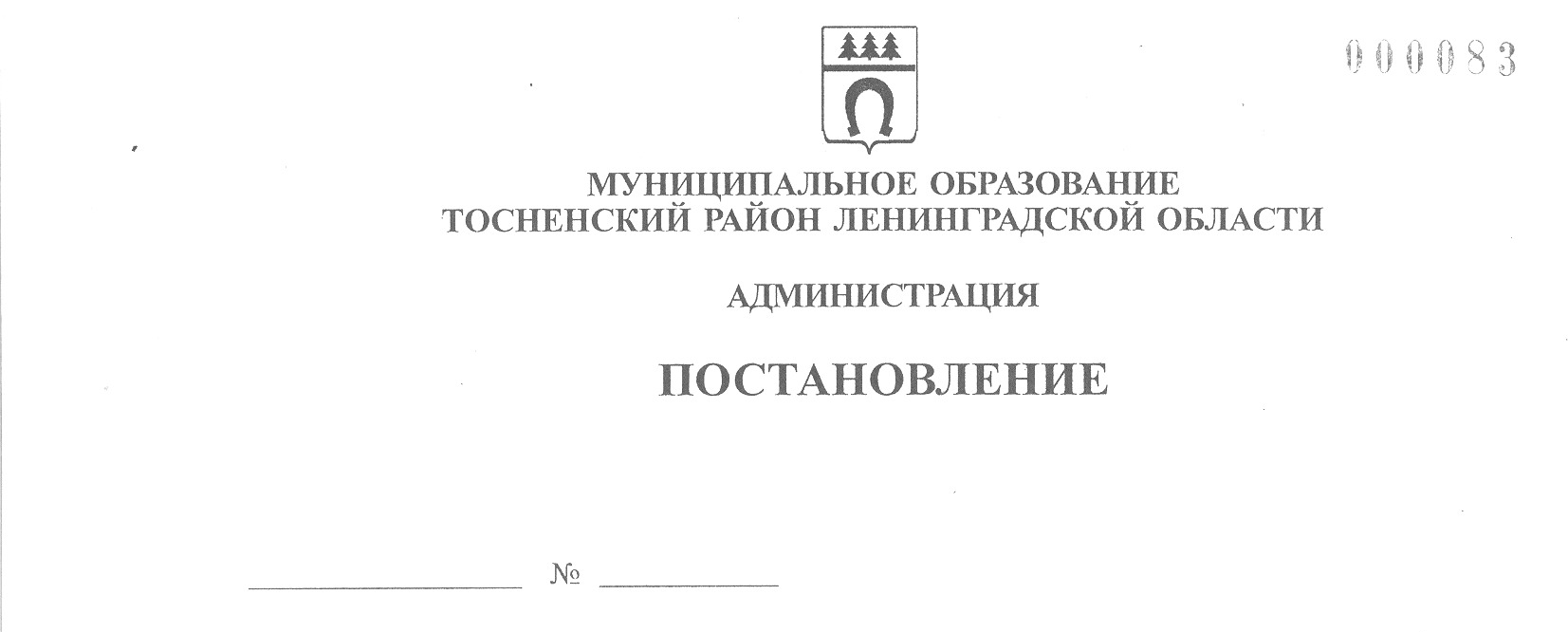 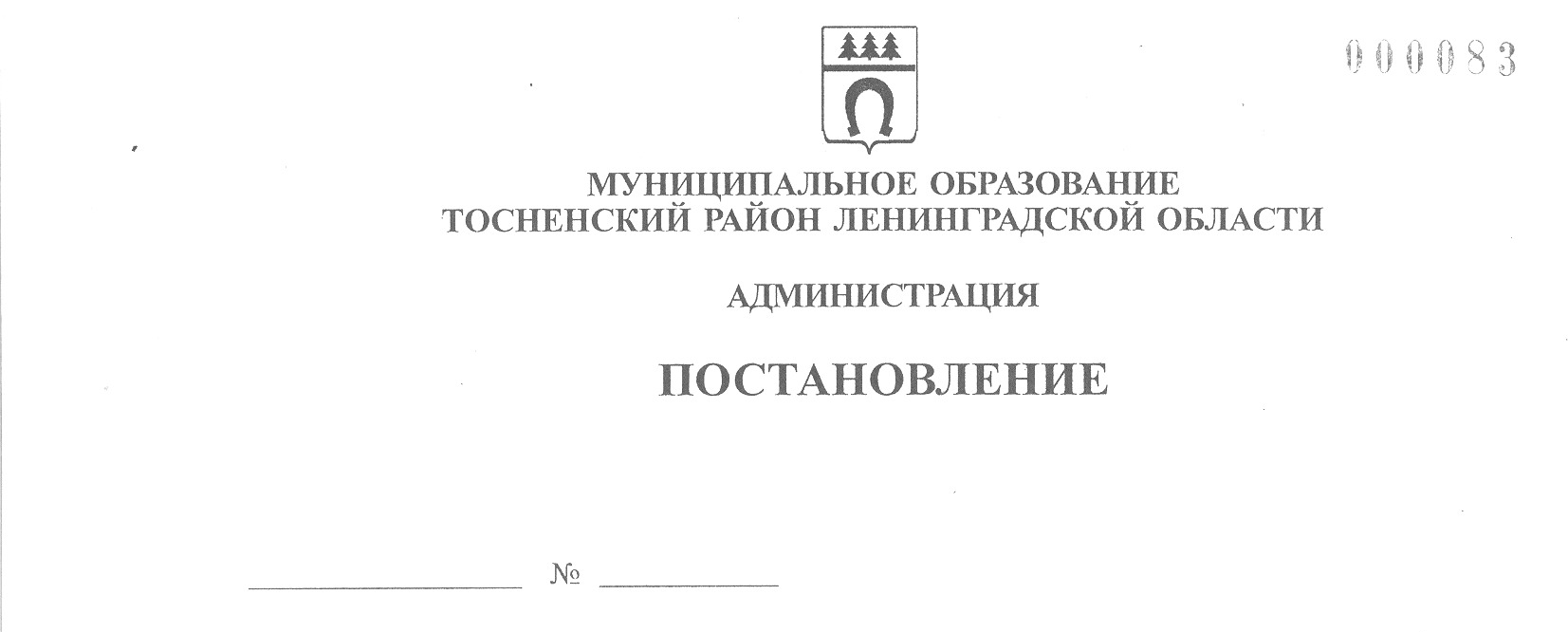 24.11.2023                                 3940-паО внесении изменений в основной состав медицинской комиссии, привлекаемой для освидетельствования граждан подлежащих призыву на военную службу на территориимуниципального образования Тосненский районЛенинградской области В соответствии с п. 6 ст. 9 Федерального закона от 28.03.1998 № 53-ФЗ «О воинской обязанности и военной службе» администрация муниципального образования Тосненский район Ленинградской областиПОСТАНОВЛЯЕТ:Включить в основной состав медицинской комиссии, привлекаемой для освидетельствования граждан подлежащих призыву на военную службу, утверждённым постановлением Администрации муниципального образования Тосненский район Ленинградской области от 03.08.2023 № 2672-па:1.1 Стоматолога Абдурахманова Отамурода Бобоевича врача ГБУЗ ЛО «Тосненская КМБ».1.2 Антропометрист медицинскую сестру Смоленскую Инну Владимировну ГБУЗ ЛО «Тосненская КМБ».1.3 Хирурга Коберника Даниила Леонидовича врача ГБУЗ ЛО «Тосненская КМБ».1.4 Хирурга Абрамова Егора Юрьевича врача ГБУЗ ЛО «Тосненская КМБ».Отделу правопорядка и безопасности, делам ГО ЧС администрации муниципального образования Тосненский район Ленинградской области направить в сектор по взаимодействию с общественностью комитета по организационной работе, местному самоуправлению, межнациональным и межконфессиональным отношениям администрации муниципального образования Тосненский район Ленинградской области настоящее постановление для обнародования в порядке, установленным Уставом муниципального образования Тосненский муниципальный  район Ленинградской области .Сектору по взаимодействию с общественностью комитета по организационной работе, местному самоуправлению, межнациональным и межконфессиональным отношениям администрации муниципального образования Тосненский район Ленинградской области обнародовать настоящее постановление в порядке, установленным Уставом муниципального образования Тосненский муниципальный район Ленинградской области.Настоящее постановление вступает в силу со дня его принятия. Глава администрации								А.Г. КлементьевЕшевский Александр Викторович,  8(81861)216047 га